РОССИЙСКАЯ ФЕДЕРАЦИЯИРКУТСКАЯ ОБЛАСТЬАДМИНИСТРАЦИЯКАТАРМИНСКОГОМУНИЦИПАЛЬНОГО ОБРАЗОВАНИЯПОСТАНОВЛЕНИЕ********************************с. Катарма, ул Катарминская,13     		        тел.: 8 (39557)73980 от « 16 »  января  2020 г. № 2			                     факс: 8 (39557)- E-mail:ka2016mi@yandex.ruО признании утратившим силу постановления администрации от 23.06.2017 №50В соответствии с Федеральным законом от 06.10.2003г. N131-ФЗ «Об общих принципах организации местного самоуправления в Российской Федерации", руководствуясь ст. 40 Устава муниципального образования «Нижнеудинский район», администрация Катарминского муниципального образованияПОСТАНОВЛЯЕТ:Постановление администрации Катарминского муниципального образования от 23.06.2017 №50 «Об организации сбора и определения места первичного сбора и размещения отработанных ртутьсодержащих ламп на территории Катарминского муниципального образования» признать утратившим силу.Постановление подлежит официальному опубликованию в печатном средстве массовой информации «Вестник Катарминского сельского поселения» и размещению в информационно-телекоммуникационной сети «Интернет».Контроль за исполнением настоящего постановления оставляю за собой.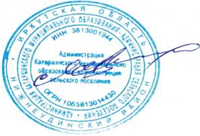 Глава Катарминскогомуниципального образования:                                   М.В.Шарикало 